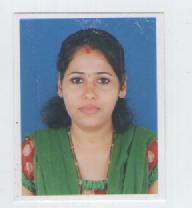 Languages known:EnglishHindiKannada Tulu Jayaprada Jayaprada.316041@2freemail.com OBJECTIVE:To obtain responsible and challenging position where I can demonstrate my technical and business skills. Also contribute to enhance individual and organizational performance.Academic Profile:Graduation :	Bachelor of commerce ( B.Com):Institution  : Mangalore University, Karnataka Year of Passing	   :   2006Computer SkillsPGDCA Course:  ( Ms word, Ms Excel, Power point, Photoshop, Coral Draw, Tally 9.0, C programme, C ++, Visual Basic, Internet)Work Experience :Tarfana Services LLC . Sharjah , UAEPosition Held            :  H R Asst Accountant Experience                 : 18-Feb -2014  to  05 - June-2015Assignments :Handling leave records and employees Daily attendance system with the HR manager.Answering a multi line telephone system.Updating various Excel spreadsheets for employee benefits and various companies related spreadsheet.Process new employees through the company orientation program which includes company rules, regulation, culture, etc.Helping employees with insurance claims.Producing a monthly company newsletter.Coordinate post joining formalities related to employment visa and relocation to ensure new joiners come on board in a smooth and timely manner and Maintaining all documents, employees file.Communicate to employees the company's policies and procedures,and other benefits .Gulf Hydralic LLC – Sharjah UAE.Position Held            :  Asst Accountant Experience                 : 27-June -2013 – 12-Feb -2014Assignments : Prepare daily incomes/ sales and journal enry.Handling Bills Receivables and Payables.Verify inventory, Recipt and Payments.Analyse Revenues, Commissions and expenses to ensur they are                           recorded appropriately on a monthly basisPurchase Entry & Sales entry.Prepare daily deposits of sales revenue.Reconcile bank account.Processing of Petty Cash Claims Marinating Bank Account.Maintaining Customer Payments Details. Preparing Customer order   3) Organization  :    Distributers: Kamath Sales Coporation, &Savitha Enterprises           (Company: Associated Electrical Agency ( Nippo Batteries), Mangalore IndiaSathish Traders,( Bajaj Electrical LTD ( Bajaj Lighting Appliances) IGO Marketing ,Mysore Lamps &Lights and Aspa Tubes) Mangalore IndiaSunil Traders , (Kodak India Ltd: Kodak Paper and Chemicals Film Rolls) .  Mangalore India.Position held:       Accountant Total years of Experiencee:     5 yearsPeriod:	    June 2006 to September 2011Assignments                     : Ensure financial records are maintained in compliance with accepted policies and procedures.Prepare daily deposits of sales revenuePurchase entry & sales entryReconcile bank account,Prepare Profit & loss accountsPreparation of Documents for the Auditor.Preparation of  loanAmounts.Verifying Customer Documents.Maintaing Customer Payments Details.Maintaing stock Report.Preparing Customer order.Performed other duties and Responsibilities as assigned.Maintain and update filling inventory,mailing and data base system,either manually or using computer.Prepare all reports and PresentationGulf Hydralic LLC – Sharjah UAE.Position Held            :  Asst Accountant Experience                 : 27-June -2013 – 12-Feb -2014Assignments : Prepare daily incomes/ sales and journal enry.Handling Bills Receivables and Payables.Verify inventory, Recipt and Payments.Analyse Revenues, Commissions and expenses to ensur they are                           recorded appropriately on a monthly basisPurchase Entry & Sales entry.Prepare daily deposits of sales revenue.Reconcile bank account.Processing of Petty Cash Claims Marinating Bank Account.Maintaining Customer Payments Details. Preparing Customer order   3) Organization  :    Distributers: Kamath Sales Coporation, &Savitha Enterprises           (Company: Associated Electrical Agency ( Nippo Batteries), Mangalore IndiaSathish Traders,( Bajaj Electrical LTD ( Bajaj Lighting Appliances) IGO Marketing ,Mysore Lamps &Lights and Aspa Tubes) Mangalore IndiaSunil Traders , (Kodak India Ltd: Kodak Paper and Chemicals Film Rolls) .  Mangalore India.Position held:       Accountant Total years of Experiencee:     5 yearsPeriod:	    June 2006 to September 2011Assignments                     : Ensure financial records are maintained in compliance with accepted policies and procedures.Prepare daily deposits of sales revenuePurchase entry & sales entryReconcile bank account,Prepare Profit & loss accountsPreparation of Documents for the Auditor.Preparation of  loanAmounts.Verifying Customer Documents.Maintaing Customer Payments Details.Maintaing stock Report.Preparing Customer order.Performed other duties and Responsibilities as assigned.Maintain and update filling inventory,mailing and data base system,either manually or using computer.Prepare all reports and PresentationAdditional Information :Dear Sir/Madam,I highlight the following for your valuable attention.Declaration :Hereby, I declare that all the information herein stated above are true to the best of my knowledge and belief.Additional Information :Dear Sir/Madam,I highlight the following for your valuable attention.Declaration :Hereby, I declare that all the information herein stated above are true to the best of my knowledge and belief.